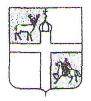 УПРАВЛЕНИЕ ОБРАЗОВАНИЯАДМИНИСТРАЦИИ муниципального образования Красноармейский районПРИКАЗстаница ПолтавскаяОб участии в  проведении краевого конкурса творческих коллективов «Коллектив года – 2017», посвященного 80-летию образования Краснодарского края             В соответствии с приказом министерства образования, науки и молодежной политики Краснодарского края, государственного бюджетного учреждения дополнительного образования Краснодарского края «Дворец творчества»   от 06.02.2017 г. № 24-П «О проведении краевого конкурса творческих коллективов «Коллектив года – 2017», посвященного 80-летию образования Краснодарского края» п р и к а з ы в а ю:Принять участие в краевом конкурсе творческих коллективов «Коллектив года – 2017», посвященного 80-летию образования Краснодарского края (далее – Конкурс) с 9 февраля по 24 февраля 2017 года.Руководителям образовательных учреждений:обеспечить участие творческих коллективов школ в Конкурсе;предоставить заявки для участия  в Конкурсе в воспитательный отдел управления образования  до 20 февраля 2017 года.Главному специалисту управления образования  Е.В. Кругликовой:довести до сведения образовательных учреждений Положение о проведении Конкурса;организовать и провести муниципальный этап Конкурса в МБУ ДО ЦВР ст. Полтавской (ул. Красная, 39) 22 февраля 2017 года в 10.00ч.Утвердить состав членов жюри Конкурса.Контроль за исполнением данного приказа возложить на заместителя начальника управления образования И.А. Полежаева.Приказ вступает в силу со дня его подписания.Начальник управления образования                                               И.Б. ВатлинПриложение к приказу управления образования от_08.02.2017 г.__№__192_______Состав жюри муниципального этапа краевого конкурса творческих коллективов «Коллектив года – 2017», посвященного 80-летию образования Краснодарского края22 февраля 2017 года1.Председатель комиссии   –  главный специалист управления образования Кругликова Елена ВладимировнаЧлены жюри:2. Воловик Елена Егоровна  - директор ЦВР 3. Иващенко Светлана Анатольевна - начальник отдела культуры МО Красноармейский район –4. Ефимченко Людмила Николаевна - преподаватель хореографии  детской школы искусств  станицы Полтавской.5. Романович Наталья Николаевна - педагог дополнительного образования ЦВР ст.ПолтавскойЗаместитель начальника управления образования                                                          И.А. Полежаев« 08»    февраля  2017г.№  192           